Ո Ր Ո Շ ՈՒ Մ03 հուլիսի 2020 թվականի N 813 -ԱՍԵՓԱԿԱՆՈՒԹՅԱՆ  ԻՐԱՎՈՒՆՔՈՎ ՎԱՂԻՆԱԿ ԵՎ ՍԻԼՎԱ ԴՈՒՐԻՆՅԱՆՆԵՐԻՆ ՊԱՏԿԱՆՈՂ, ԿԱՊԱՆ ՀԱՄԱՅՆՔԻ ՎԱՆԵՔ ԳՅՈՒՂՈՒՄ ԳՏՆՎՈՂ ԲՆԱԿԵԼԻ ՏԱՆԸ  ԵՎ ՏՆԱՄԵՐՁ ՀՈՂԱՄԱՍԻՆ   ՀԱՍՑԵ ՏՐԱՄԱԴՐԵԼՈՒ ՄԱՍԻՆՂեկավարվելով «Տեղական ինքնակառավարման մասին» Հայաստանի Հանրապետության օրենքի 35-րդ հոդվածի 1-ին մասի 22) կետով, Հայաստանի Հանրապետության կառավարության 2005 թվականի դեկտեմբերի 29-ի «Հայաստանի Հանրապետության քաղաքային և գյուղական բնակավայրերում ներբնակավայրային աշխարհագրական օբյեկտների անվանակոչման, անվանափոխման, անշարժ գույքի` ըստ դրա գտնվելու և (կամ) տեղակայման վայրի համարակալման, հասցեավորման ու հասցեների պետական գրանցման կարգը հաստատելու և հասցեների գրանցման լիազոր մարմին սահմանելու մասին» թիվ 2387-Ն որոշումով, հաշվի առնելով Սիլվա Դուրինյանի դիմումը.  ո ր ո շ ու մ  ե մՍեփականության իրավունքով Վաղինակ և Սիլվա Դուրինյաններին պատկանող, Կապան համայնքի Վանեք գյուղում գտնվող բնակելի տանը և 0.08 հա տնամերձ հողամասին տրամադրել հասցե. Սյունիքի մարզ, Կապան համայնք, Վանեք գյուղ, Հոնուտ թաղամաս, տուն 8:            ՀԱՄԱՅՆՔԻ ՂԵԿԱՎԱՐ                                    ԳԵՎՈՐԳ  ՓԱՐՍՅԱՆ 2020թ  հուլիսի 09 ք. Կապան
ՀԱՅԱՍՏԱՆԻ ՀԱՆՐԱՊԵՏՈՒԹՅԱՆ ԿԱՊԱՆ ՀԱՄԱՅՆՔԻ ՂԵԿԱՎԱՐ
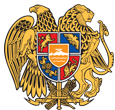 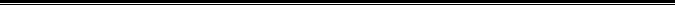 Հայաստանի Հանրապետության Սյունիքի մարզի Կապան համայնք 
ՀՀ, Սյունիքի մարզ, ք. Կապան, +374-285-42036, 060521818, kapan.syuniq@mta.gov.am